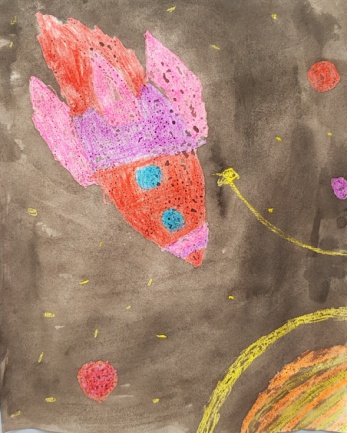 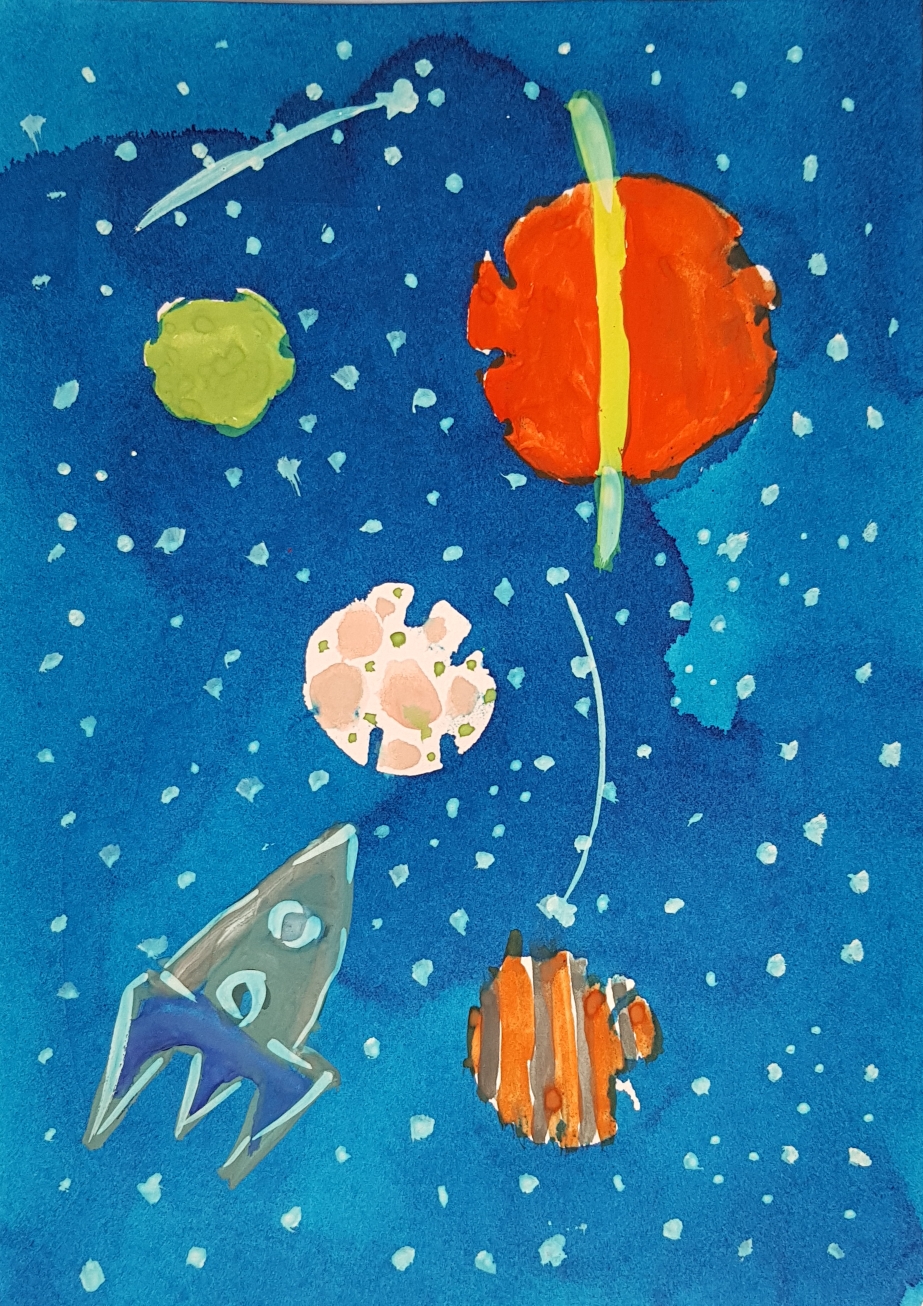 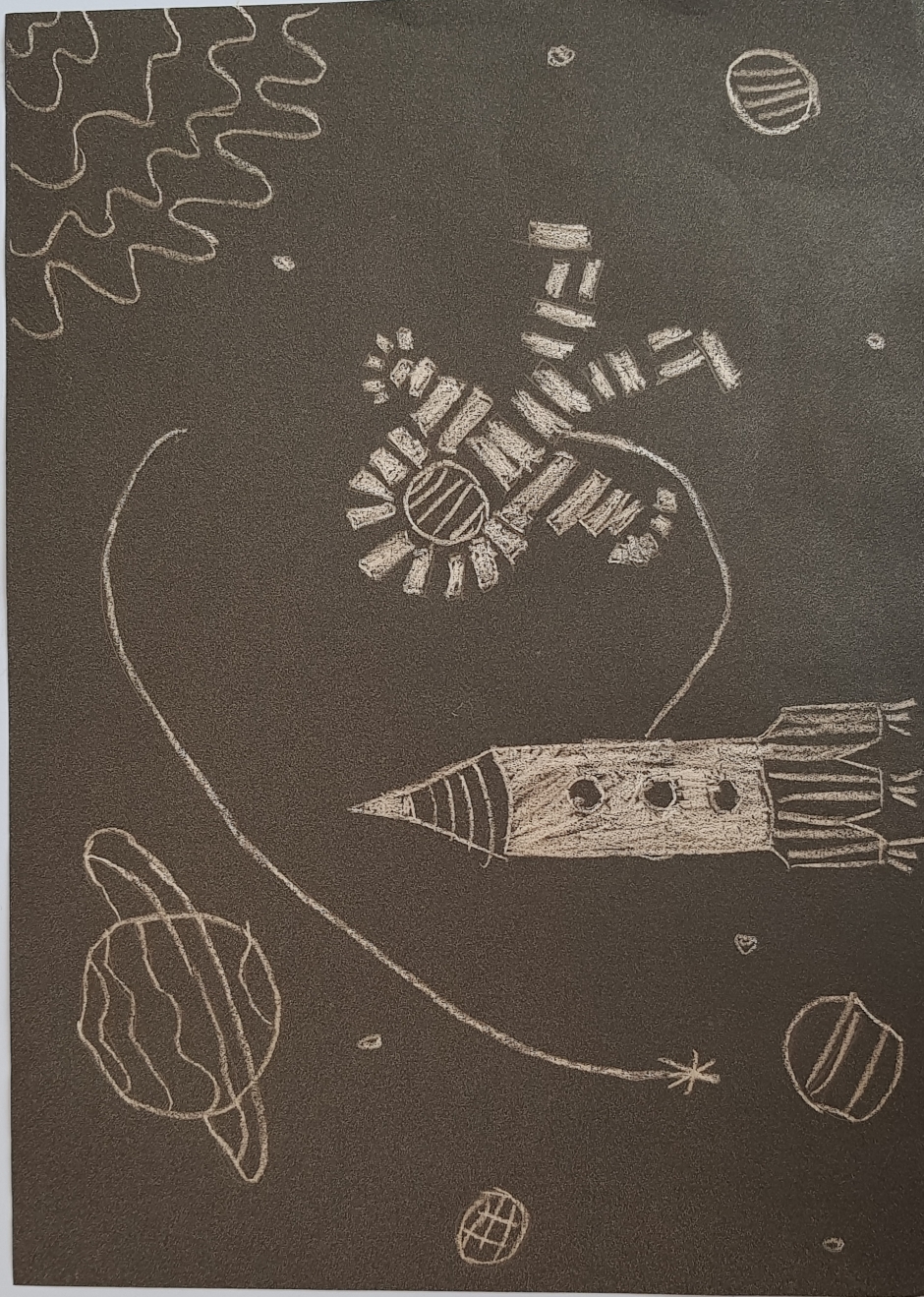 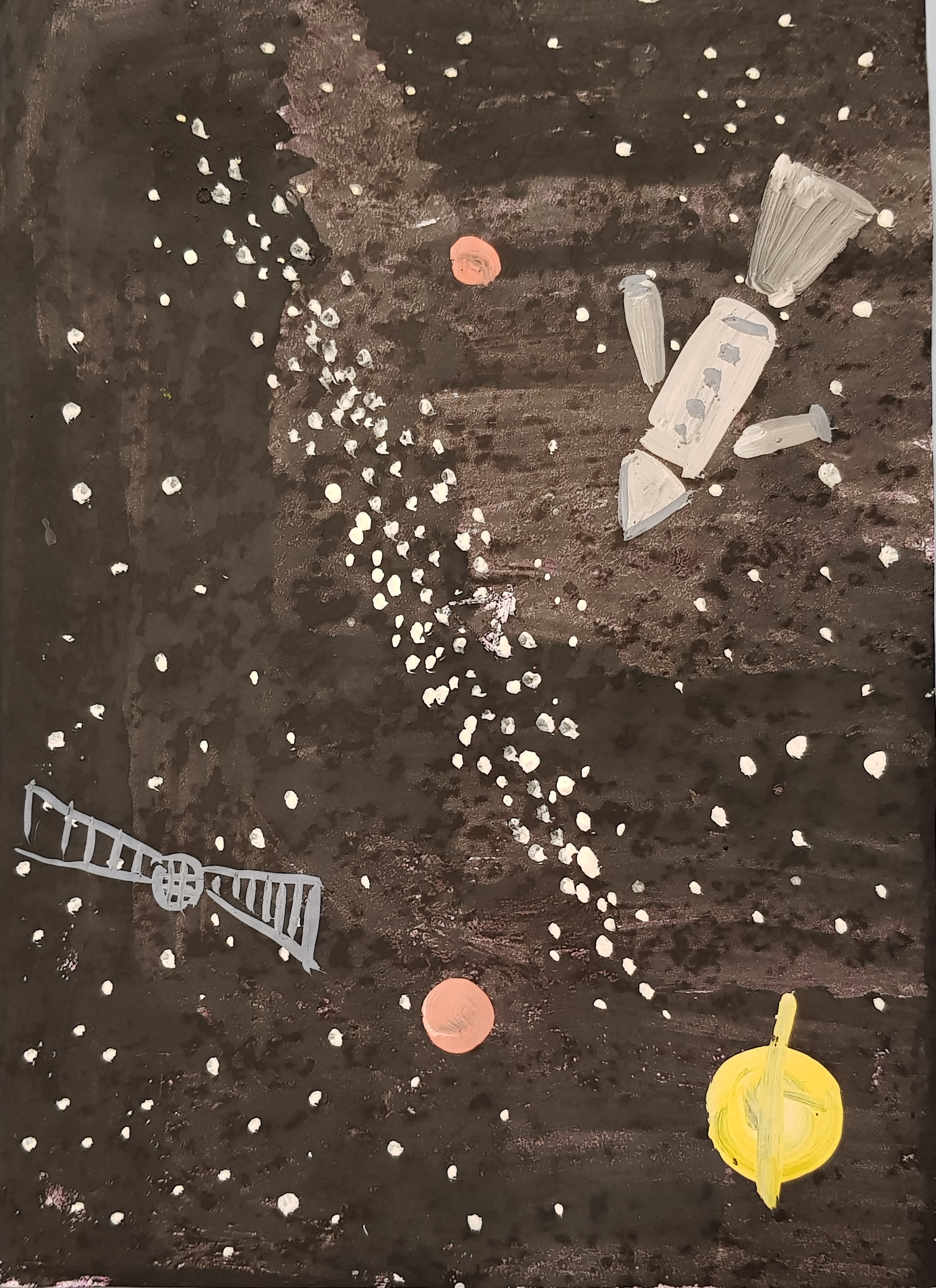 НеделяДатаТема СОПрограммное содержаниеМетодические приемыСовместная деятельность«Загадочный космос»06.04 – 10.04Звезды и кометы.Обучить детей использовать в работе разнообразный материал для передачи выразительности рисунка, смешивать краски. Закреплять умение обдумывать свой замысел, реализовывать его; уметь устанавливать связь между выразительностью образа и выборе техники исполнения. Воспитывать творческую активность.Беседа с детьми и рассматривание иллюстраций о космосе. Просмотр развивающего видео о космосе, космонавтах, ракетах.  Самостоятельная и индивидуальная работа.Социально-коммуникативное развитие: рассматривание картин звездного неба, изображение планет. Пальчиковая гимнастика «Ракета» : В тёмном небе звезды светят, космонавт летит  в ракете. Сверху видит он поля, реки, горы и моря. Видит он весь шар земной, шар земной – наш дом родной. https://www.youtube.com/watch?v=rKoOyCGhEWE https://www.youtube.com/watch?v=j4PNzC2jGHshttps://www.youtube.com/watch?v=DUivwZvHlvkФизкультминутка «Космическую зарядку»Вот из космоса зарядка.
Выполняй все по порядку!
Быстро встаньте, улыбнитесь,
Выше, выше потянитесь.
Ну-ка, плечи распрямите.
Поднимите, опустите.
Влево, вправо повернулись.
Рук коленями коснулись.
Сели-встали, сели-встали.
Вы, надеюсь не устали?
Надо всем свободней встать.
И спокойнее дышать.«Загадочный космос»06.04 – 10.04 Большое космическое путешествие.Закреплять умение рисовать фигуру человека в скафандре, отображать в рисунке особенности труда космонавтов. Добиваться передачи выразительности используя живописные приемы работы, композиционные и колористические умения. Развивать комбинаторное мышление. Воспитывать активность, самостоятельность.Художественное слово, объяснение, показ, самостоятельная и индивидуальная работа.Чтение стихотворения:В космосе так здорово!Звёзды и планетыВ чёрной невесомостиМедленно плывут!В космосе так здорово!Острые ракетыНа огромной скоростиМчатся там и тут!Социально-коммуникативное развитие: рассматривание картин звездного неба, изображение планет. Пальчиковая гимнастика «Ракета» : В тёмном небе звезды светят, космонавт летит  в ракете. Сверху видит он поля, реки, горы и моря. Видит он весь шар земной, шар земной – наш дом родной. https://www.youtube.com/watch?v=rKoOyCGhEWE https://www.youtube.com/watch?v=j4PNzC2jGHshttps://www.youtube.com/watch?v=DUivwZvHlvkФизкультминутка «Космическую зарядку»Вот из космоса зарядка.
Выполняй все по порядку!
Быстро встаньте, улыбнитесь,
Выше, выше потянитесь.
Ну-ка, плечи распрямите.
Поднимите, опустите.
Влево, вправо повернулись.
Рук коленями коснулись.
Сели-встали, сели-встали.
Вы, надеюсь не устали?
Надо всем свободней встать.
И спокойнее дышать.«Загадочный космос»06.04 – 10.04Летающие тарелки и пришельцы из космоса. (лепка, аппликация)Провести беседу о Ю. Гагарине, просмотреть фотографии и рисунки, связанные с космосом. Обучить создать  планеты, ракеты, дополнять рисунок мелкими деталями. Развивать воображение и фантазию детей при создании космических образов.  Воспитывать усидчивость.Игровая ситуация: Вопросы к детям:• Что можно встретить в космосе? (планеты, кометы, звезды, инопланетян)• Как называется одежда космонавта? (скафандр); художественное слово, объяснение , показ, самостоятельная и индивидуальная работа.Социально-коммуникативное развитие: рассматривание картин звездного неба, изображение планет. Пальчиковая гимнастика «Ракета» : В тёмном небе звезды светят, космонавт летит  в ракете. Сверху видит он поля, реки, горы и моря. Видит он весь шар земной, шар земной – наш дом родной. https://www.youtube.com/watch?v=rKoOyCGhEWE https://www.youtube.com/watch?v=j4PNzC2jGHshttps://www.youtube.com/watch?v=DUivwZvHlvkФизкультминутка «Космическую зарядку»Вот из космоса зарядка.
Выполняй все по порядку!
Быстро встаньте, улыбнитесь,
Выше, выше потянитесь.
Ну-ка, плечи распрямите.
Поднимите, опустите.
Влево, вправо повернулись.
Рук коленями коснулись.
Сели-встали, сели-встали.
Вы, надеюсь не устали?
Надо всем свободней встать.
И спокойнее дышать.